           Administrative Systems DivisionIOPAS Account Set Up / Amendment Form (for Teaching Programmes^)AMSD Form No. : F20^ Teaching programmes include self-financed taught programmes and other teaching programmes funded by the block grant or other funding sources, whether or not leading to a formal academic qualification.	       A.  Request Type (Please  ti one) 	           	User Ref. No. 	: ___________________Account Initiating Officer (Should be nominated by Department/Unit Head and normally be the Programme Director)Programme Information* Please delete as appropriate.Endorsed by Department/Unit HeadDate:		Name:		Signature:		RemarksThis form can be downloaded from ITSC’s website. (http://www.cuhk.edu.hk/itsc/onlineapp/amsd/index.html)Please send the completed form to Administrative Systems Division, ITSC. (Fax :2603 6098 / Email: imuprdsupp@itsc.cuhk.edu.hk)An acknowledgement via email will be issued to the Account Initiating Officer when account set up/amendment is completed.	 Create new account		Delete account 	 	 Change account profileName:Staff ID:Contact (tel and email):Programme Name:Academic year start/end dates: [MM/DD/YY] to [MM/DD/YY]Organising Department (Primary & Co-organisers if applicable):Cost Centre:Source of funding:* Block-grant / Non-block-grantDegree or above programme:* Yes / NoNon-local based programme:* Yes / No(For MBA/EMBA programmes only) OP will be conducted in Town Centre:* Yes / No (N/A)Budget Holder:Name:Staff ID:Programme Director:Name:Staff ID:Programme Administrator (for liaison with the IOPAS Working Group):Name:Staff ID:            Email: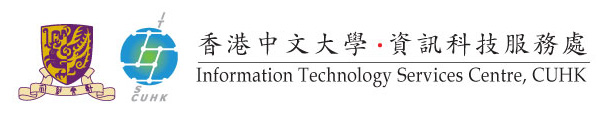 